Publikationsverzeichnis / List of publicationsMartin Wählisch, Ass.jur., MA (EUV)September 2016***BooksIntervention in Conflict: International Peacemaking in the Middle East, co-ed. with Rami Khouri and Karim Makdisi. New York: Palgrave Macmillan 2016, ISBN-13: 978-1137564672, ISBN-10: 1137564679.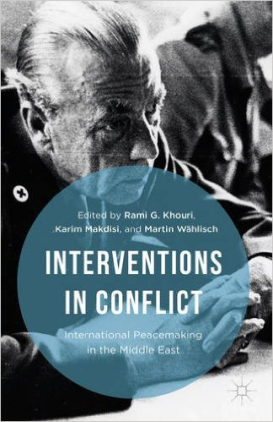 This collected volume presents reflections from prominent international peacemakers in the Middle East, including Jimmy Charter, Lakhdar Brahimi, Jan Eliasson, Alvaro de Soto, and others. It provides unique insights and lessons learned about diplomacy and international peace mediation practice based on real life experience. The talks in this edited volume were part of the Bill and Sally Hambrecht Distinguished Peacemakers Lecture series of the Issam Fares Institute for Public Policy and International Affairs at the American University of Beirut, Lebanon. Lebanon and the Arab Uprisings: In the Eye of the Hurricane, co-ed. with Maximillian Felsch. London: Routledge 2016, ISBN-13: 978-1138885844, ISBN-10: 1138885843.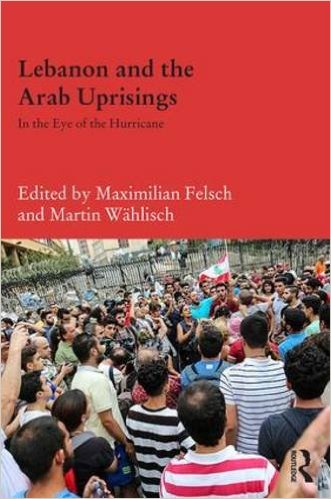 Although there has not been the equivalent in Lebanon of the uprisings seen in other Arab countries, the fragile state has nevertheless been put under increased strain by the events in neighbouring countries. Over one million refugees, equal to one quarter of Lebanon’s population, have moved in from Syria, Sunni jihadists and Shi’a Hizbullah have engaged in some fighting, and both the economy and the delicate confessional balance of the country have been threatened. This book provides a comprehensive overview of the current situation in Lebanon, and a detailed assessment of the difficulties which Lebanon is currently facing. Research Handbook: The UN in the Arab World. Beirut: Issam Fares Institute for Public Policy and International Affairs, American University of Beirut 2015, ISBN: 978-9953-586-19-9.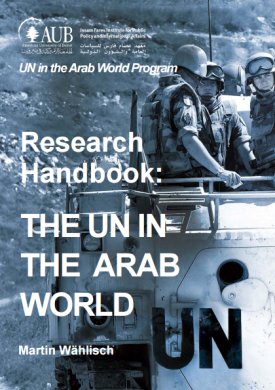 This research handbook provides guidance to students, researchers and practitioners on current UN affairs in the Middle East and Northern Africa. It offers entry-points for exploring the role of the UN in the Arab world while explaining the various facets of the world organization’s activities, which range from political and diplomatic efforts to humanitarian, human rights and economic issues. Book Chapters“Legitimacy Defects and Legal Flaws of the Special Tribunal for Lebanon: Dilemmas of the ‘Peace through Justice’ Theorem”, Legitimacy and Effectiveness of International Criminal Tribunals, eds. Nobuo Hayashi and Cecilia Bailliet, Cambridge: Cambridge University Press, forthcoming.“Cognitive Frames of Interpretation in International Law”, Interpretation in International Law, eds. Andrea Bianchi, Daniel Peat and Matthew Windsor, Oxford: Oxford University Press 2015, 331-351.“Peace Settlements and the Prohibition of the Use of Force”, Handbook of the Prohibition of the Use of Force, ed. Marc Weller, Oxford: Oxford University Press 2015, 961-987.“Conflict Termination from a Human Rights Perspective: State Transitions, Power-Sharing and the Definition of the ‘Post ‘”, Jus-Post-Bellum: Mapping the Normative Foundations, eds. Carsten Stahn, Jennifer Easterday and Jens Iverson, Oxford: Oxford University Press 2014, 315-333.“Internationale Organisationen als Staatsersatz?: Bosnien-Herzegowina als Modell der Relativierung von Staatlichkeit”, Weltordnungsmodelle für das 21. Jahrhundert: Völkerrechtliche Perspektiven, ed. Christian Tomuschat, Baden-Baden: Nomos Verlag 2009, 163-208.“EU Law and Legislation”, The CIIP Handbook 2008/2009, eds. Andreas Wenger, Victor Mauer and Myriam Dunn Cavelty, Zurich: ETH Zurich 2008, 478-483.“EU Law and Legislation”, The International Critical Information Infrastructure Protection (CIIP) Handbook: Analyzing Issues, Challenges, and Prospects, Vol. I, eds. Andreas Wenger and Victor Mauer, Zurich: ETH Zurich 2006, 353-357.„Tschetschenische Klagen vor dem Europäischen Gerichtshof für Menschenrechte“, Tschetschenien, Hrsg. Bildungswerk der Heinrich Böll Stiftung: Berlin 2006, 32.Journal/ Yearbook Articles“Normative Limits of Peace Negotiations: Questions, Guidance and Prospects”, Global Policy (2016), Vol. 7, No. 4 (2016): 261-266.“Human Security: Concept and Evolution in the United Nations”, Max Planck Yearbook of United Nations Law, Vol. 18 (2014): 3-31.“The Sea as a Battlefield: Schwerpunktbereichsklausur Völkerrecht”, Juristische Schulung (JuS-Extra) (2014): 4-9.“Appeals Chamber Decisions on the Legality of the Special Tribunal for Lebanon and Trials In Absentia (STL): Introductory Note”, International Legal Materials (ILM), Vol. 52, No. 1 (2013): 163-216.“Beyond a Seat in the United Nations: Palestine’s U.N. Membership and International Law”, Harvard International Law Journal (Online), Vol. 53 (2012): 226-268.“The Iran-United States Dispute, the Strait of Hormuz, and International Law”, The Yale Journal of International Law (Online), Vol. 37 (Spring 2012): 23-34.“Israel-Lebanon Offshore Oil & Gas Dispute: Rules of International Maritime Law”, ASIL Insight (American Society of International Law), Vol. 15, No. 3 (Dec. 5, 2011): 1-8. “Developing Mediation in Lebanon: Comparing ADR Evolutions in Lebanon and Beyond”, The Lebanese Review of Arab and International Arbitration, No. 49 (2009): 20-24.„Russisches Forum für Zivilgesellschaft“, Journal des Maecenata Instituts für Philanthropie und Zivilgesellschaft, Vol. 31 (2001): 29-30.Case Notes“ECHR Chamber Judgment Case of S.A.S. v. France: Banning of Burqas and Niqabs Legal?”, Cambridge Journal of International and Comparative Law Blog (July 21, 2014). 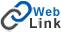 “ECHR Chamber Judgment Eweida and Others v. United Kingdom: Between the Freedom of Religion and the Prohibition of Discrimination”, Cambridge Journal of International and Comparative Law Blog (Feb. 6, 2013). “Contesting and Defending the Special Tribunal for Lebanon”, Cambridge Journal of International and Comparative Law Blog (June 22, 2012).  Book Reviews“When International Law Works: Realistic Idealism After 9/11 and the Global Recession”, Tai-Heng Cheng (Oxford: Oxford University Press, 2012), Zeitschrift für ausländisches öffentliches Recht und Völkerrecht, Vol. 74, No. 4 (2014): 882-885.“The Max Planck Encyclopedia of Public International Law”, ed. Rüdiger Wolfrum (Oxford: Oxford University Press, 2012), ASIL Cables, Official Daily of the 106th American Society of International Law Annual Meeting (March 31, 2012).  “Unimaginable Atrocities: Justice, Politics, and Rights at the War Crimes Tribunals”, William Schabas (Oxford: Oxford University Press, 2012), ASIL Cables, Official Daily of the 106th American Society of International Law Annual Meeting (March 28, 2012). Conference Papers“Jus Post Bellum and the Imperfect Peace”, Grotius Centre for International Legal Studies, Leiden University, Conference on the Jus Post Bellum and the Justice of Peace, Peace Palace, The Hague, 29-30 September 2016.“Legitimacy Defects and Legal Flaws of the Special Tribunal for Lebanon: Challenging the ‘Peace Through Justice’ Theorem”, University of Oslo, Faculty of Law, Conference The Legitimacy and Effectiveness of International Criminal Tribunals, Oslo, 28-29 August 2014.“Decentralization and National Dialogues”, Ministry for Foreign Affairs of Finland, Conference on National Dialogue and Mediation Processes, Helsinki, 30 March-2 April 2014.“Peace Negotiations and International Law”, Durham University, Law School, Symposium on Negotiation in Conflict: Theory, Policy, Practice, Panel “Culture and the Law”, Durham, 20-21 March 2014.“Frames of Interpretation in International Law: The Biased Lexicon of Judges, Legal Advisers and Advocacy Groups”, Lauterpacht Centre for International Law, University of Cambridge, Faculty of Law, Conference on the Interpretation in International Law, Cambridge, 27 August 2013.“Conflict Termination from a Human Rights Perspective: Power-Sharing Derogations, Emergency Clauses and the Definition of the ‘Post’”, Grotius Centre for International Legal Studies, Leiden University, Conference on the Jus-Post-Bellum: Mapping the Normative Foundations, Peace Palace, The Hague, 31 May-1 June 2012.“Power-Sharing Agreements, Emergency Periods, and Legal Limitations”, University of Antwerp, Faculty of Law, Expert Seminar on Law, Power-sharing and Human Rights, Antwerp, 10-11 May 2012.Working Papers“The Rule of Law in Kosovo: Concepts, Challenges and Realities”, Understandings of the Rule of Law in Various Legal Orders of the World, eds. Matthias Koetter  and Gunnar Folke Schuppert, Rule of Law Working Paper Series Nr. 15, Berlin: Free University Berlin 2010, ISSN 2192-6905.Bibliographies and Encyclopedic Entries“Human Security”, Max Planck Encyclopedia of Public International Law, Oxford University Press 2016, forthcoming.“Peace”, Oxford Bibliographies in International Law, ed. Tony Carty, New York: Oxford University Press 2016, forthcoming.“Liberation and Resistance Movements”, Oxford Bibliographies in International Law, ed. Tony Carty, New York: Oxford University Press 2016, forthcoming.“Special Tribunal for Lebanon”, Oxford Bibliographies in International Law, ed. Tony Carty, New York: Oxford University Press 2016.“The Special Tribunal for Lebanon: An Introduction and Research Guide”, GlobaLex, Hauser Global Law School Program, NYU Law School 2012.Policy Papers and ReportsEU Terrorist Listing: An Overview about Listing and Delisting Procedures, Berghof Foundation for Peace Support, Berlin 2010. Resistance Movements in International Law: A Compilation of Legal Sources, Berghof Foundation for Peace Support, Berlin 2010. Resistance Movements in International Law: A Mapping of Legal Aspects, Berghof Foundation for Peace Support, Berlin 2010. Elections in Lebanon: At the Crossroad of Peace and Stability, International Cooperation, Briefing Paper, Friedrich-Ebert-Stiftung, Berlin/Beirut 2009.  Evaluating Peace Mediation, co-authored, Initiative for Peacebuilding: Brussels 2008. Mediative Methoden in der Internationalen Friedensförderung, co-authored, Symposium Report, European-University Viadrina, Frankfurt (Oder)/Berlin 2008. Comments and Newspaper Articles“STL: The Price for Justice”, International Justice Tribune, No. 140, 22 November 2011. “Legal Scenarios of Palestine’s UN Statehood Bid”, NOW Lebanon, 10 September 2011. “عضوية فلسطين بالأمم المتحدة والقانون الدولي”, Jadaliyya, 26 July 2011. “Palestine, the UN, and International Law”, Al Jazeera English, 25 July 2011.“Palestine’s UN Membership and International Law”, The Palestine Chronicle, 22 July 2011.“Three Years after Independence: Kosovo still struggles for Recognition” (co-author), Radio Free Europe/ Radio Liberty (RFE/RL), 17 February 2011.“Early Elections Could Be A Serious Test For Europe’s Youngest Democracy”, Radio Free Europe/ Radio Liberty (RFE/RL), 28 October 2010.“Consolidating Independence and Peace in Kosovo: Towards Judicial Reforms, Regional Security and European Integration”, Peace & Conflict Monitor, 10 February 2010.“Making Kosovo’s Judiciary Work”, ISN Security Watch (ETH Zurich), 8 April 2010.„Multikulturalismus als Verfassungsauftrag“, Das Parlament, May 2001.